ESCOLA _________________________________DATA:_____/_____/_____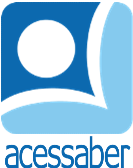 PROF:_______________________________________TURMA:___________NOME:________________________________________________________O LOBO E O LEÃOUm Lobo havia roubado um Cordeiro e o levava para sua toca para comê-lo. Mas seus planos mudaram muito quando ele conheceu um Leão, que, sem dar desculpas, tirou o Cordeiro dele.O Lobo afastou-se para uma distância segura e disse em tom muito ofendido:- Você não tem o direito de tomar minha propriedade assim!O Leão olhou para trás, mas como o Lobo estava muito longe para aprender uma lição sem muito incômodo, disse:- Sua propriedade? Você a comprou, ou o Pastor lhe deu um presente? Diga-me, por favor, como você a conseguiu?QuestõesQual é o título do texto?R: __________________________________________________________________Quantos parágrafos há no texto?R: __________________________________________________________________Quais são os personagens da história?R: __________________________________________________________________O que o Lobo faria com o Cordeiro?R: __________________________________________________________________O que o leão fez ao encontrar o Lobo?R: ______________________________________________________________________________________________________________________________________O que o Lobo disse ao Leão?R: ______________________________________________________________________________________________________________________________________O que o Leão respondeu ao Lobo?R: __________________________________________________________________________________________________________________________________________________________________________________________________________Qual é a sua opinião sobre a atitude do Lobo?R: __________________________________________________________________________________________________________________________________________________________________________________________________________________________________________________________________________________________________________________________________________________Dê sua opinião sobre a atitude do Leão:R: __________________________________________________________________________________________________________________________________________________________________________________________________________________________________________________________________________________________________________________________________________________Agora é sua vez, crie uma continuação para esta história (com no mínimo 5 linhas, se precisar pode usar o verso da folha)____________________________________________________________________________________________________________________________________________________________________________________________________________________________________________________________________________________________________________________________________________________________________________________________________________________________________________________________________________________________________________________________________________________________________________________________________________________________________________________________________________________________________________________________________________________________________________